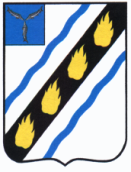 СТЕПНОВСКОЕ МУНИЦИПАЛЬНОЕ ОБРАЗОВАНИЕ
СОВЕТСКОГО МУНИЦИПАЛЬНОГО РАЙОНА САРАТОВСКОЙ ОБЛАСТИ
СОВЕТ ДЕПУТАТОВ четвертого созываР Е Ш Е НИЕ от 16.12.2020 №  92О внесении изменений в решение Совета депутатов Степновского муниципального образования от 25.12.2013 № 20В соответствии Федеральным законом от 06.10.2003 № 131-ФЗ «Об общих принципах организации местного самоуправления в Российской Федерации», законом Саратовской области от 30.06.2020 № 76-ЗСО «Об установлении единого норматива отчислений в бюджеты муниципальных районов и городских округов Саратовской области от транспортного налога», руководствуясь Уставом Степновского муниципального образования Советского муниципального района Саратовской области, Совет депутатов Степновского муниципального образования РЕШИЛ:1. Внести в приложение к решению Совета депутатов Степновского муниципального образования от 25.12.2013 № 20 «О создании муниципального дорожного фонда Степновского муниципального образования Советского муниципального района» (с изменениями от 21.03.2014 № 28) следующие изменения:- пункт 3 Приложения дополнить подпунктом 11 следующего содержания:«11) транспортного налога.».2. Настоящее решение вступает в силу с 1 января 2021года и подлежит официальному опубликованию в установленном порядке.Глава Степновскогомуниципального образования                                            А.М. Зотов